Extra exercises:→ W a t c h t h e vi d e o t o co m pl et e t he f oll o w in g exe rci se s:https://vimeo.com/566617729/b67a08a4451- Circle the correct elements:a) The game is a (racing/shooting/strategy) video game.b) The action takes place (in the past/ in the present/ in the future).c) The main character is a middle-aged (man/woman).d) The character ﬁghts (spiders/creatures).2- True (T) or False (F) ?a) The character is a pilot ?b) The character uses a spaceship ?c) The landscape is composed of beaches and lakes ?d) The planet is di erent every time she dies ?3- Fill in the blanks:a) Over and over I relive my ﬁrst moments on this ___________ planet:the crash, the __________, my death.b) Trapped in this endless cycle, even death is no __________ .c) This __________ is becoming part of me, infecting my mind, mymemories.d) But I __________ lose hope. My only choice is to keep __________ .→ Use language tools:-      Use be in the present tense in the negative (-) or positive (+) form:a) I _____ fond of video games. (+)b) My favourite game _____ Minecraft. (+)c) The landscape _____ incredible. (+)d) We _____ video game addicts! (+)-      Complete with is or has:e) The game _____ di      cult. (-)f) The characters _____ funny. (-)g) But they _____ realistic. (-)h) The plot _____ interesting. (-)a) Who ___ your favourite character ?b) He ____ short brown hair.c) He ____ intelligent and courageous.d) He ____ blue eyes.e) He ____ young.f) He ____ a beautiful outﬁt.-      Observe the cards to circle the right answer :a) (His/her) name is Kratos.b) (His/her) name is Athena.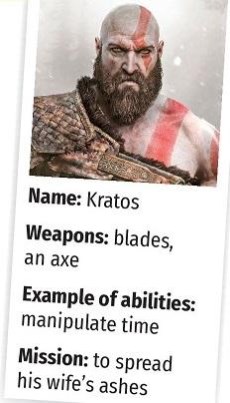 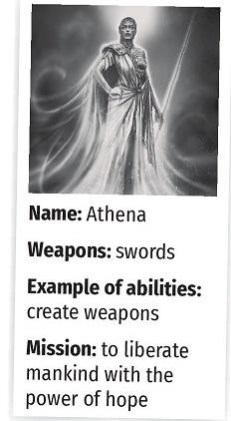 c) (His/her) main weapons are bladesand an axe.d)( His/her) weapons are swords.e) (His/her) mission is to spread(his/her) wife’s ashes.f) (His/her) mission is to liberatemankind* with the power of hope.g) Athena (can/can’t) create weaponsbut she (can/can’t) become invisible.→ TIME TO PLAY ! Student 1 chooses a character and Student 2 asks questions.